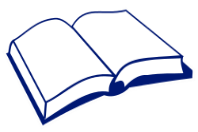 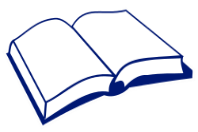 Adult Origami Book